Dear Healthcare Provider,						   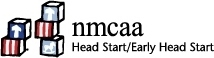 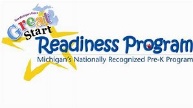 We have received a copy of a Well Child Exam/Physical Screening for the child listed below.  Due to the Michigan Department of Licensing and Regulatory Affairs, the health statement below must be completed for the child to participate in a preschool or home visiting program.  Please check the appropriate “[ ] is or [ ] is not” as well as sign and date the child's most recent Well Child Exam/Physical Screening.Thank you for your help.NMCAA Program Physical Screening Health StatementThe purpose of this screening is to assess the physical and developmental health of children enrolling in a NMCAA Child and Family Development Program. This physical will determine if a child is able to participate in preschool or a home visiting program and for staff to support each child’s health and school readiness.Child’s Name _______________________________  Date of Birth __________________   q Male    q Female Program/Site Name __________________________  Teacher/CFS ___________________________________Return to _____________________________   Fax  ____________________  Phone  ____________________HEALTH STATEMENT- I have, on this date, screened this child to determine physical fitness and/or apparent evidence of communicable disease.  In my opinion this child  [  ] is [  ] is not  physically and emotionally able to participate in Head Start. If the child is not able to participate, please explain below.______________________________________________________________________________________________________________________________________________________________________________________________________________________________________________________       ___________________________            ___________________________                          Health Provider Signature & Date                                                  Name of Provider’s Office                  _______________                                    _______________                                      Date of Exam                                                                          Date of Next ExamEarly Head Start, Head Start and GSRP Programs are directed by federal and state regulations to meet EPSDT standards for health screening.Change location to Health on Weebly from ERSEA Selection/AcceptanceFOR NMCAA OFFICE USE ONLY: Date Received  ____________________ Time and Mileage to Appointment ___________________________R&H will send to Health Providers as needed for completion.  A copy will be attached to the Child’s physical in the child’s file.4/2023                                                                       EHS-HS Team/Admin/HeadStart/Health/NMCAA Program Physical Health Statement                                                                                          